Maths Home-Learning Summer 2, Week 7Your focus for your maths work this week is on symmetry and tessellations. As always, it would be really useful to have a look at some of the links on the document ‘Summer 2 – Maths Overview’ for Week 7 before trying the tasks below.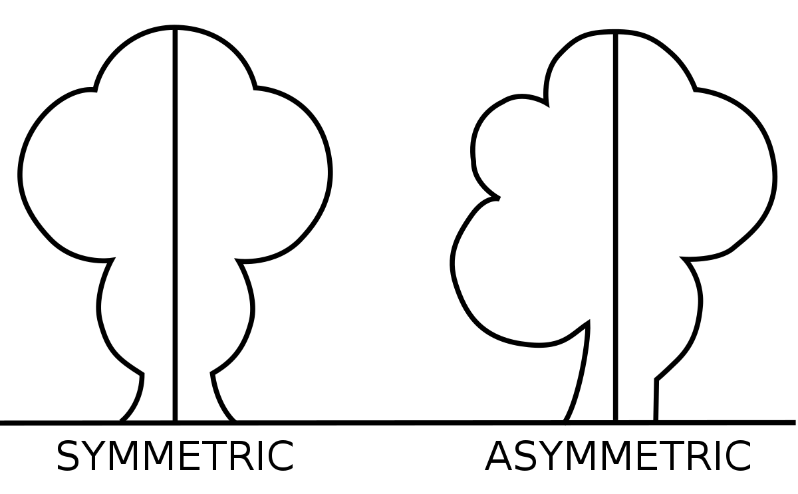 Symmetry Task:Have a look at the symmetry investigation attached. How many lines of symmetry can you find in these famous logos?Can you create your own logo with at least one line of symmetry?Tessellation Task: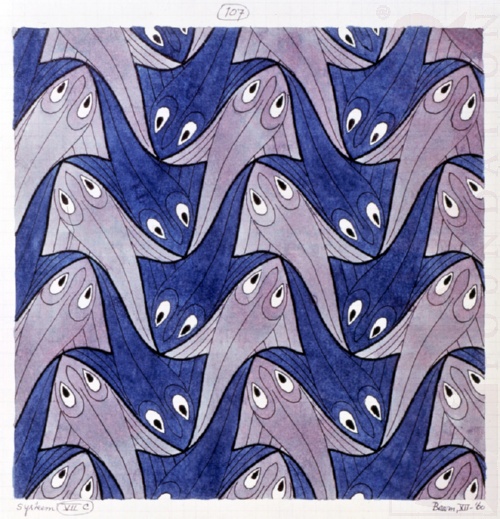 Attached is a link for an interactivity that allows you to create tessellations - can you recreate the patterns using your problem solving skills?https://nrich.maths.org/13431ART CHALLENGEIf you’re feeling creative, perhaps you could create a tessellated piece of artwork – MC Escher made some great pieces which could be used to inspire you!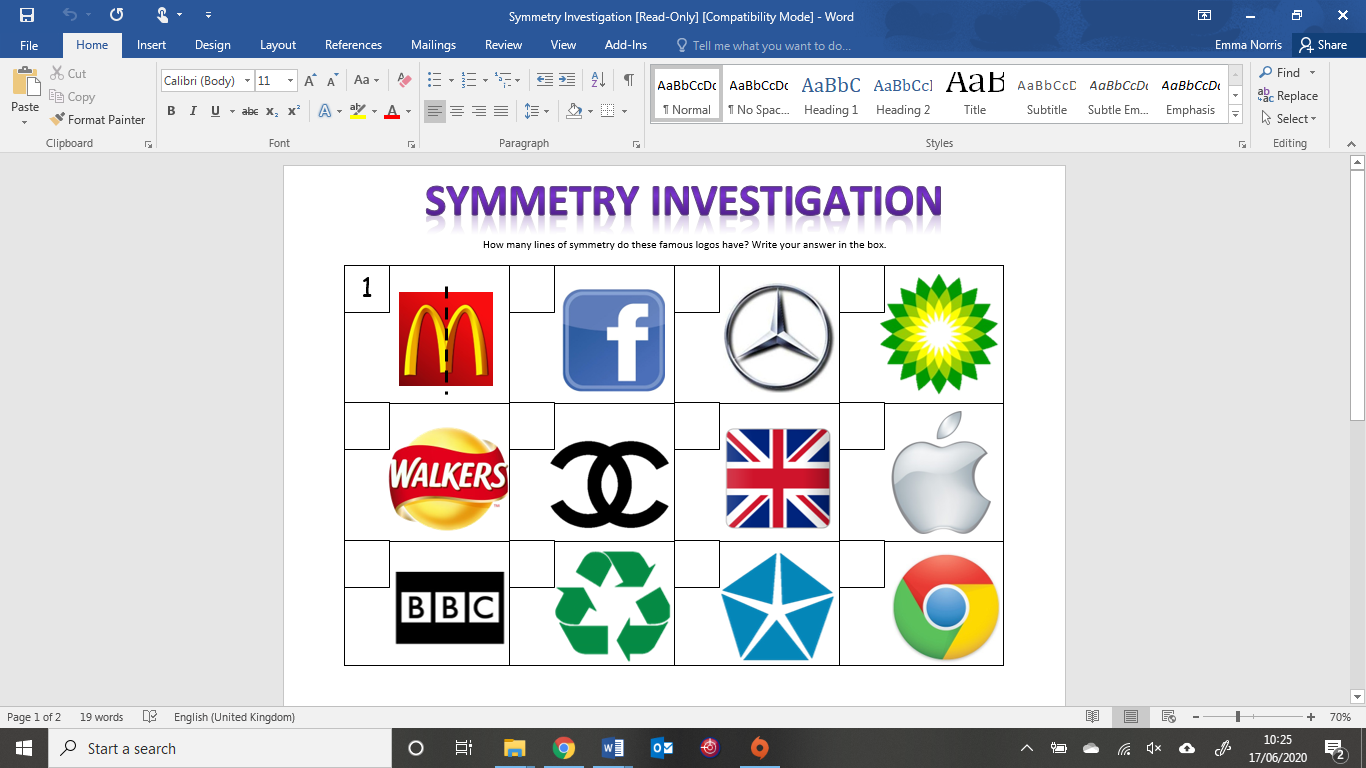 